Till lagtinget har överlämnats Republikens Presidents framställning av den 8 maj 2020 angående godkännande av statsrådets förordning om det multilaterala avtalet RID 4/2020 enligt avsnitt 1.5 i bilagan till reglementet om internationell järnvägstransport av farligt gods (RID) som ingår i bihang C till konventionen om internationell järnvägstrafik (COTIF), i det avseende 59 § 1 mom. självstyrelselagen för Åland av den 16 augusti 1991 föreskriver.	Lagtinget har behandlat ärendet i den ordning nämnda bestämmelse och lagtingsordningen för Åland föreskriver och får enligt denna dag fattat beslut vördsamt meddelaatt lagtinget ger sitt bifall till att förordningen träder i kraft på Åland till de delar överenskommelsen faller inom landskapets behörighet.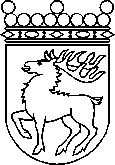 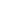 Ålands lagtingBESLUT LTB 57/2020BESLUT LTB 57/2020DatumÄrende2020-06-24RP 10/2019-2020Till Republikens Presidentfrån Ålands lagtingfrån Ålands lagtingTill Republikens Presidentfrån Ålands lagtingfrån Ålands lagtingTill Republikens Presidentfrån Ålands lagtingfrån Ålands lagtingTill Republikens Presidentfrån Ålands lagtingfrån Ålands lagtingTill Republikens Presidentfrån Ålands lagtingfrån Ålands lagtingMariehamn den 24 juni 2020Mariehamn den 24 juni 2020Roger NordlundtalmanRoger NordlundtalmanIngrid ZettermanvicetalmanBert Häggblomvicetalman